AVVISO PUBBLICO RE-WORKBuono Umbro per il Lavoro e accesso alla Rete dei servizi per l’inserimento lavorativo in UmbriaFinanziato dal P.O.R. Umbria F.S.E 2014-2020 OB. “Investimenti a favore della crescita e dell’occupazione” Asse I Occupazione - Priorità di investimento 8.1FASCICOLO DEI REGISTRI INDIVIDUALI RELATIVI ALLE MISURE DEL BULREGISTRO DI ORIENTAMENTO SPECIALISTICO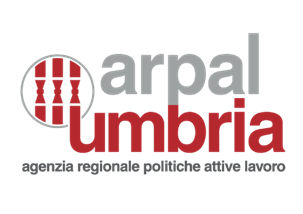 REGISTRO DI ORIENTAMENTO SPECIALISTICONel caso di ricorso a FAD allegare documentazione prevista da DD 324/2020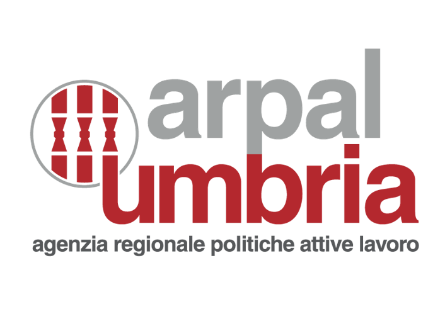 REGISTRO DELLA FORMAZIONE INDIVIDUALE E INDIVIDUALIZZATA(Estratto dell’allegato “ARTICOLAZIONE DEL RIFERIMENTO PROFESSIONALE PER UNITA’ DI COMPETENZA”)REGISTRO DELLA FORMAZIONE INDIVIDUALE E INDIVIDUALIZZATATOTALE ORE DI FORMAZIONE EROGATE: _________DI CUI ORE DI FORMAZIONE EROGATE IN FAD SINCRONA: _________DI CUI ORE DI FORMAZIONE EROGATE IN FAD ASINCRONA: _________Nel caso di ricorso a FAD fare riferimento a quanto previsto dalla DD ARPAL 324/2020	REGISTRO DI TIROCINIO EXTRACURRICULAREN.B. Inserire in modo continuativo (senza righe vuote) solo i giorni di presenza e i giorni riferiti alle causali indicate. Le causali (che riguardano solo le sospensioni e i giorni di festività riconosciute) dovranno comunque essere utilizzate nel rispetto di  quanto disposto dagli specifici Avvisi/Disciplinari.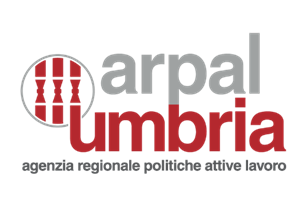 ATI / ATS NOME COGNOME E CODICE FISCALE DESTINATARIOPROT. BULVIDIMAZIONEVIDIMAZIONEPROT. N°DATAATI / ATS CODICE SIRU ATTIVITÀNOME COGNOME DESTINATARIO 	DataOrario Inizio colloquioOrario Fine colloquioAttività svolta, eventuali contenuti ed evidenze riscontrateFirma DestinatarioNominativo operatore APLFirma operatore__/__/______:______:_____/__/______:______:_____/__/______:______:_____/__/______:______:_____/__/______:______:_____/__/______:______:_____/__/______:______:___ATI / ATSCODICE SIRU ATTIVITÀNOME COGNOME DESTINATARIO N.PROFILO DI RIFERIMENTOUCUFC/UF OREDATAORARIOORARIOTOT.OREARGOMENTOFIRMA DOCENTEFIRMA ALLIEVO___/___/_____Ora ingresso _______Ora uscita _______PROF.___MODULO_______________________________________________/___/_____Ora ingresso _______Ora uscita _______PROF.___MODULO_______________________________________________/___/_____Ora ingresso _______Ora uscita _______PROF.___MODULO_______________________________________________/___/_____Ora ingresso _______Ora uscita _______PROF.___MODULO_______________________________________________/___/_____Ora ingresso _______Ora uscita _______PROF.___MODULO_______________________________________________/___/_____Ora ingresso _______Ora uscita _______PROF.___MODULO_______________________________________________/___/_____Ora ingresso _______Ora uscita _______PROF.___MODULO_______________________________________________/___/_____Ora ingresso _______Ora uscita _______PROF.___MODULO_______________________________________________/___/_____Ora ingresso _______Ora uscita _______PROF.___MODULO_______________________________________________/___/_____Ora ingresso _______Ora uscita _______PROF.___MODULO_______________________________________________/___/_____Ora ingresso _______Ora uscita _______PROF.___MODULO_______________________________________________/___/_____Ora ingresso _______Ora uscita _______PROF.___MODULO_______________________________________________/___/_____Ora ingresso _______Ora uscita _______PROF.___MODULO_______________________________________________/___/_____Ora ingresso _______Ora uscita _______PROF.___MODULO_______________________________________________/___/_____Ora ingresso _______Ora uscita _______PROF.___MODULO_______________________________________________/___/_____Ora ingresso _______Ora uscita _______PROF.___MODULO_______________________________________________/___/_____Ora ingresso _______Ora uscita _______PROF.___MODULO_______________________________________________/___/_____Ora ingresso _______Ora uscita _______PROF.___MODULO_______________________________________________/___/_____Ora ingresso _______Ora uscita _______PROF.___MODULO____________________________________________DATAORARIOORARIOTOT.OREARGOMENTOFIRMA DOCENTEFIRMA ALLIEVO___/___/_____Ora ingresso _______Ora uscita _______PROF.___MODULO_______________________________________________/___/_____Ora ingresso _______Ora uscita _______PROF.___MODULO_______________________________________________/___/_____Ora ingresso _______Ora uscita _______PROF.___MODULO_______________________________________________/___/_____Ora ingresso _______Ora uscita _______PROF.___MODULO_______________________________________________/___/_____Ora ingresso _______Ora uscita _______PROF.___MODULO_______________________________________________/___/_____Ora ingresso _______Ora uscita _______PROF.___MODULO_______________________________________________/___/_____Ora ingresso _______Ora uscita _______PROF.___MODULO_______________________________________________/___/_____Ora ingresso _______Ora uscita _______PROF.___MODULO_______________________________________________/___/_____Ora ingresso _______Ora uscita _______PROF.___MODULO_______________________________________________/___/_____Ora ingresso _______Ora uscita _______PROF.___MODULO_______________________________________________/___/_____Ora ingresso _______Ora uscita _______PROF.___MODULO_______________________________________________/___/_____Ora ingresso _______Ora uscita _______PROF.___MODULO_______________________________________________/___/_____Ora ingresso _______Ora uscita _______PROF.___MODULO_______________________________________________/___/_____Ora ingresso _______Ora uscita _______PROF.___MODULO_______________________________________________/___/_____Ora ingresso _______Ora uscita _______PROF.___MODULO_______________________________________________/___/_____Ora ingresso _______Ora uscita _______PROF.___MODULO_______________________________________________/___/_____Ora ingresso _______Ora uscita _______PROF.___MODULO_______________________________________________/___/_____Ora ingresso _______Ora uscita _______PROF.___MODULO_______________________________________________/___/_____Ora ingresso _______Ora uscita _______PROF.___MODULO____________________________________________DATAORARIOORARIOTOT.OREARGOMENTOFIRMA DOCENTEFIRMA ALLIEVO___/___/_____Ora ingresso _______Ora uscita _______PROF.___MODULO_______________________________________________/___/_____Ora ingresso _______Ora uscita _______PROF.___MODULO_______________________________________________/___/_____Ora ingresso _______Ora uscita _______PROF.___MODULO_______________________________________________/___/_____Ora ingresso _______Ora uscita _______PROF.___MODULO_______________________________________________/___/_____Ora ingresso _______Ora uscita _______PROF.___MODULO_______________________________________________/___/_____Ora ingresso _______Ora uscita _______PROF.___MODULO_______________________________________________/___/_____Ora ingresso _______Ora uscita _______PROF.___MODULO_______________________________________________/___/_____Ora ingresso _______Ora uscita _______PROF.___MODULO_______________________________________________/___/_____Ora ingresso _______Ora uscita _______PROF.___MODULO_______________________________________________/___/_____Ora ingresso _______Ora uscita _______PROF.___MODULO_______________________________________________/___/_____Ora ingresso _______Ora uscita _______PROF.___MODULO_______________________________________________/___/_____Ora ingresso _______Ora uscita _______PROF.___MODULO_______________________________________________/___/_____Ora ingresso _______Ora uscita _______PROF.___MODULO_______________________________________________/___/_____Ora ingresso _______Ora uscita _______PROF.___MODULO_______________________________________________/___/_____Ora ingresso _______Ora uscita _______PROF.___MODULO_______________________________________________/___/_____Ora ingresso _______Ora uscita _______PROF.___MODULO_______________________________________________/___/_____Ora ingresso _______Ora uscita _______PROF.___MODULO____________________________________________SOGGETTO PROMOTORE      CODICE SIRUNOME COGNOME TIROCINANTESOGGETTO OSPITANTESEDE TIROCINIOTUTOR AZIENDALEData1MATTINAMATTINAPOMERIGGIOPOMERIGGIOCausale (*) n. oreFirma del TirocinanteAttività svolta / annotazioniData1OrarioinizioOrariofineOrarioinizioOrariofineCausale (*) n. oreFirma del TirocinanteAttività svolta / annotazioni___/___/________:______:______:______:______/___/________:______:______:______:______/___/________:______:______:______:______/___/________:______:______:______:______/___/________:______:______:______:______/___/________:______:______:______:______/___/________:______:______:______:______/___/________:______:______:______:______/___/________:______:______:______:______/___/________:______:______:______:______/___/________:______:______:______:______/___/________:______:______:______:______/___/________:______:______:______:______/___/________:______:______:______:______/___/________:______:______:______:______/___/________:______:______:______:______/___/________:______:______:______:______/___/________:______:______:______:______/___/________:______:______:______:______/___/________:______:______:______:______/___/________:______:______:______:______/___/________:______:______:______:______/___/________:______:______:______:______/___/________:______:______:______:______/___/________:______:______:______:______/___/________:______:______:______:______/___/________:______:______:______:______/___/________:______:______:______:______/___/________:______:______:______:___AnnoAnnoMeseMeseTotale ore Mensili ProgrammateTotale ore Mensili ProgrammateTotale ore Mensili EffettuateTotale ore Mensili Effettuate(*) Causale(*) CausaleFFestività riconosciuteCChiusura ≥ 15 gg.GMaternitàMMalattia ≥ 1/3 ore totali